Use this form to request minor changes in existing programs (majors, minors, certificates, or specializations). The university Vice President for Academic Affairs approves minor program modifications and they are included in the Annual Minor Program Modification Summary form.University ApprovalTo the Board of Regents and the Executive Director: I certify that I have read this proposal, that I believe it to be accurate, and that it has been evaluated and approved as provided by university policy.This modification addresses a change in (place an “X” in the appropriate box):Effective date of change: Program Degree Level (place an “X” in the appropriate box):Category (place an “X” in the appropriate box):Primary Aspects of the Modification (add lines or adjust cell size as needed):Explanation of the Change:To increase student focus and attention on program exit exam and certification preparation, HIM 252 will be modified to two credits instead of three and a one credit existing class will be added to the plan of study as a required 1 credit course.Students will be required to complete HIM 270—Practical Coding Application in place of completing an onsite supervised professional practice. A benchmarking study was completed with 20 CAHIIM accredited schools and results indicated that DSU had less credit hours than the comparison schools dedicated to teaching coding in the HIM program.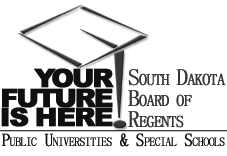 SOUTH DAKOTA BOARD OF REGENTSACADEMIC AFFAIRS FORMSMinor Program ModificationUNIVERSITY:PROGRAM TITLE:A.S. in Health Information TechnologyCIP CODE:51.0706UNIVERSITY DEPARTMENT:Health Information ManagementUNIVERSITY DIVISION:College of BIS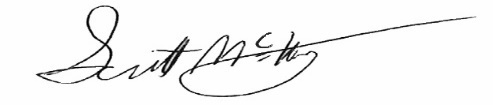 Vice President of Academic Affairs or President of the UniversityDateCourse deletions that do not change the nature of the program, or distribution of courses in the program, or change of total credit hours requiredCourse additions that do not change the nature of the program, or distribution of courses in the program, or change of total credit hours requiredRevised courses in the program.AssociateBachelor’sMaster’sDoctoralCertificateSpecializationMinorMajorExisting CurriculumExisting CurriculumExisting CurriculumExisting CurriculumExisting CurriculumProposed Curriculum (highlight changes)Proposed Curriculum (highlight changes)Proposed Curriculum (highlight changes)Proposed Curriculum (highlight changes)Proposed Curriculum (highlight changes)Pref.Num.TitleCr.Hrs.Pref.Num.TitleCr. Hrs.HIM252Basic Foundations Health Data Systems3HIM252Basic Foundations Health Data Systems2HIM288HIM Classrooms to HIM Careers1HIM287Supervised Professional Practice2HIM270Practical Coding Application2Total Hours Required64Total Hours Required64